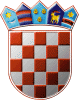 	REPUBLIKA HRVATSKA	DRŽAVNO IZBORNO POVJERENSTVO	REPUBLIKE HRVATSKEKLASA:	003-08/21-01/01URBROJ:	507-02/02-21-68/1Zagreb, 	16. prosinca 2021.IZVADAK IZ ZAPISNIKA274. sjednice Državnog izbornog povjerenstva Republike Hrvatskeodržane 16. prosinca 2021. u 12,00 sati u prostorijama Povjerenstva, Visoka 15, ZagrebDnevni red je prihvaćen te je na sjednici usvojeno:Ad. 1. Obvezatne upute	a) Obvezatne upute broj LN I – redoslijed izbornih radnji i tijek rokova za provedbu prijevremenih izbora za općinskog načelnika Općine Rogoznica 	b) Obvezatne upute broj LN II - obrasci za postupak kandidiranja i primjena obvezatnih uputa i obrazaca na prijevremenim izborima za općinskog načelnika Općine Rogoznica 	c) Obvezatne upute broj LN III  - o imenovanju članova proširenih sastava izbornih povjerenstava za provedbu prijevremenih izbora za općinskog načelnika Općine Rogoznica 	d) Obvezatne upute broj LN IV – o imenovanju članova biračkih odbora za provedbu prijevremenih izbora za općinskog načelnika Općine RogoznicaAd. 2. Rješenje o imenovanju Županijskog izbornog povjerenstva Šibensko-kninske županije na prijevremenim izborima za općinskog načelnika Općine Rogoznica  Ad. 3. Ugovori s Agencijom za podršku informacijskim sustavima i informacijskim tehnologijama d.o.o. za 2022.:Ugovor za usluge udomljavanja i održavanja mrežne stranice Državnog izbornog povjerenstva Republike Hrvatske  Ugovor za usluge udomljavanja i održavanja aplikacije za dostavu i objavu financijskih izvještaja u području nadzora financiranja političkih aktivnosti za period od 1. siječnja  2022. do 31. prosinca 2022.Ad. 4. Pravilnik o unutarnjem ustrojstvu Stručne službe Državnog izbornog povjerenstva Republike HrvatskeAd.5. Odluka o obustavi izvršenja Odluke Državnog izbornog povjerenstva Republike Hrvatske o privremenoj obustavi isplate sredstava za redovito godišnje financiranje iz proračuna Općine Stupnik nezavisnom vijećniku Anti PerićuAd.6. Razno          	      Tajnica  			                                             PredsjednikAlbina Rosandić, v.r.                    			  Radovan Dobronić, v.r.